MYP-1320AAutomatic Die-cutting Machine With Stripping Unit Product Introduction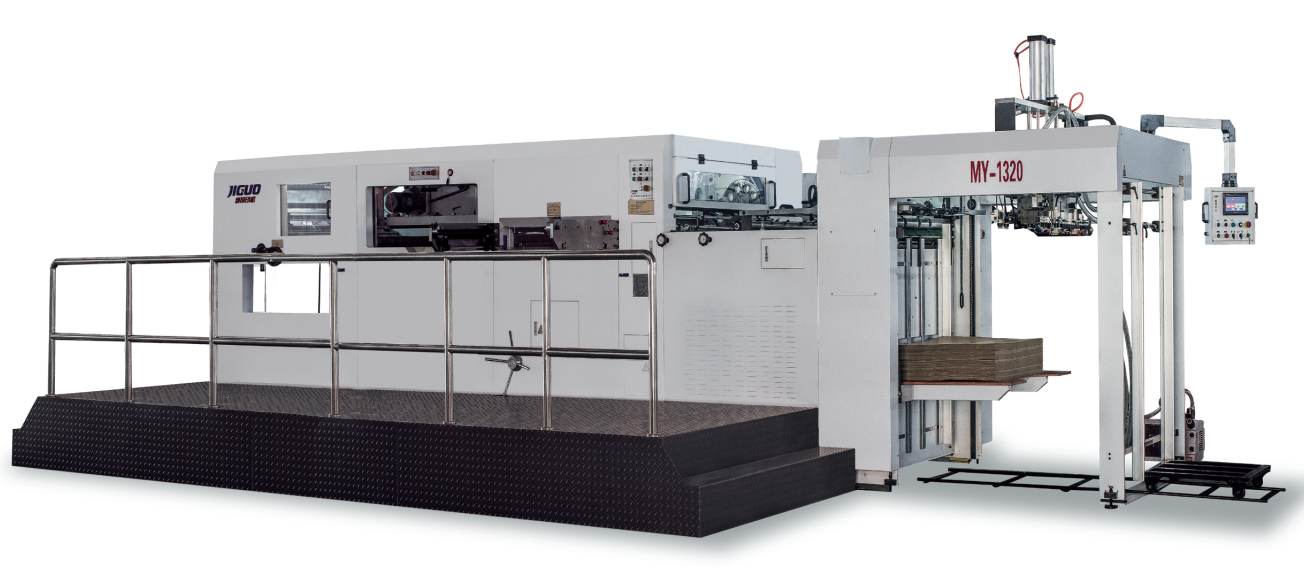 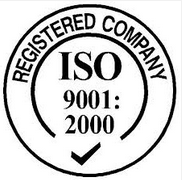 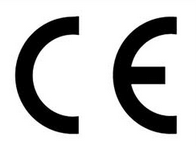 Tangshan Jiguo Printing Machinery Co.,Ltd.en.jiguo.net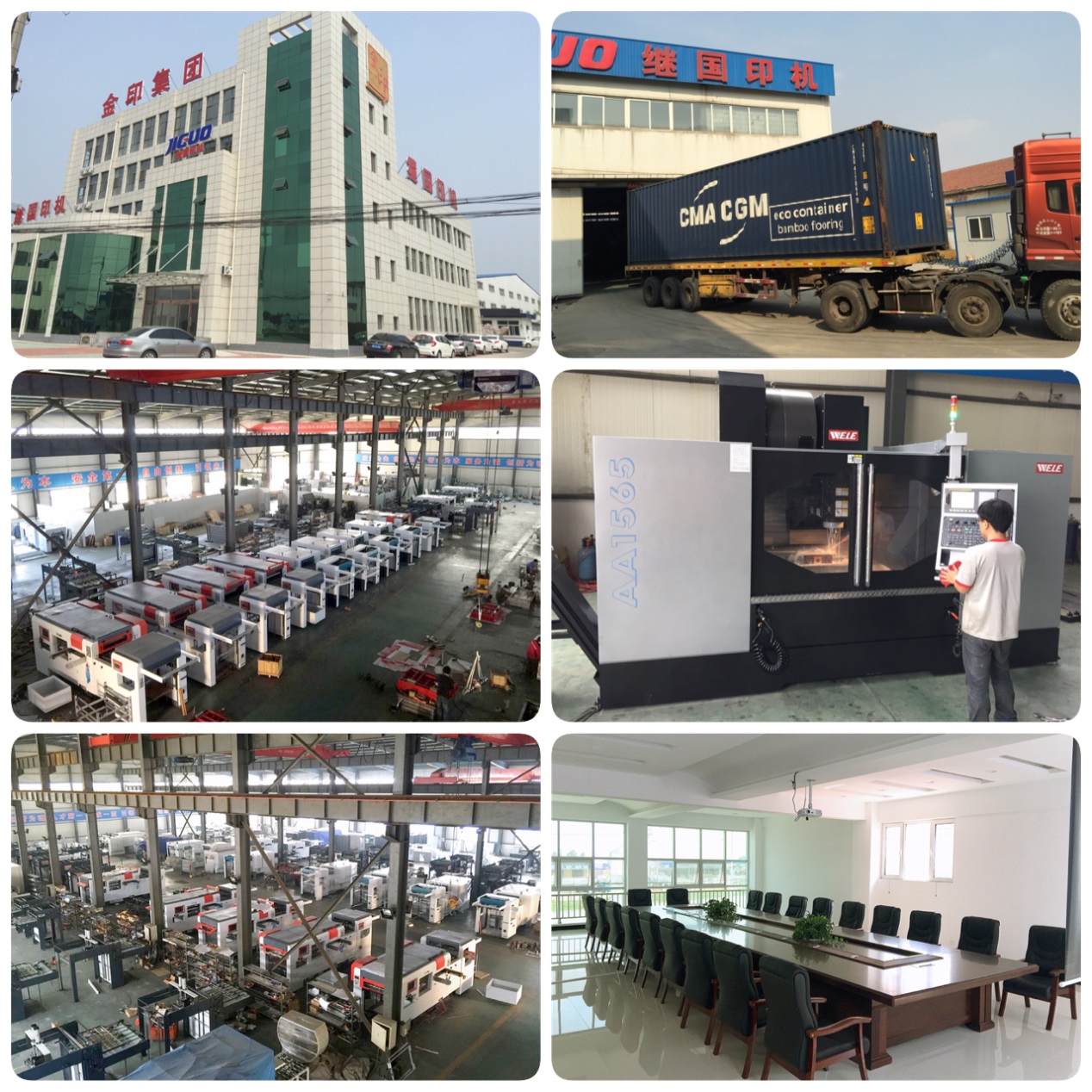 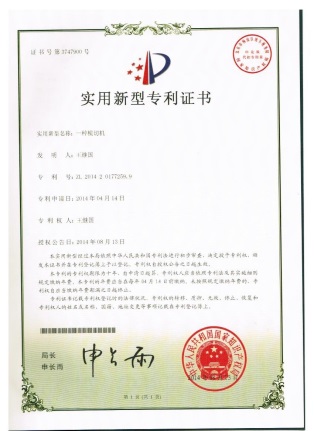 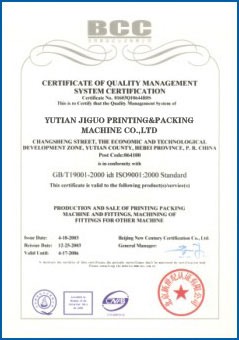 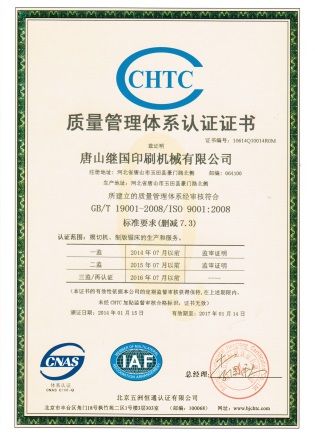 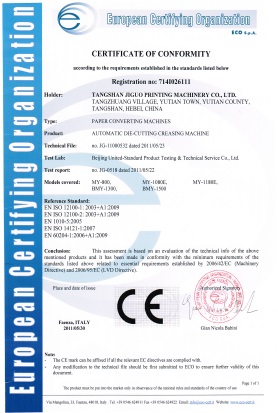 ContentsCompany Profile Details SpecificationsConfiguration Information Description of the Entire Product Paper Feeding Unit Paper Conveying UnitDie-cutting Unit  Paper Collecting Unit Electrical Control Unit Paper Stripping UnitAccessories  Accompanying documents Accompanying tools  Additional accessories and consumable sparesAfter-sale Service Commitment Company Profile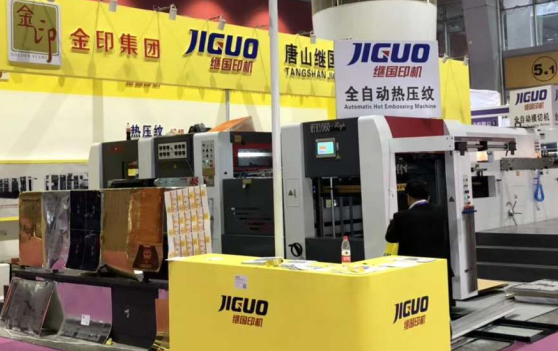 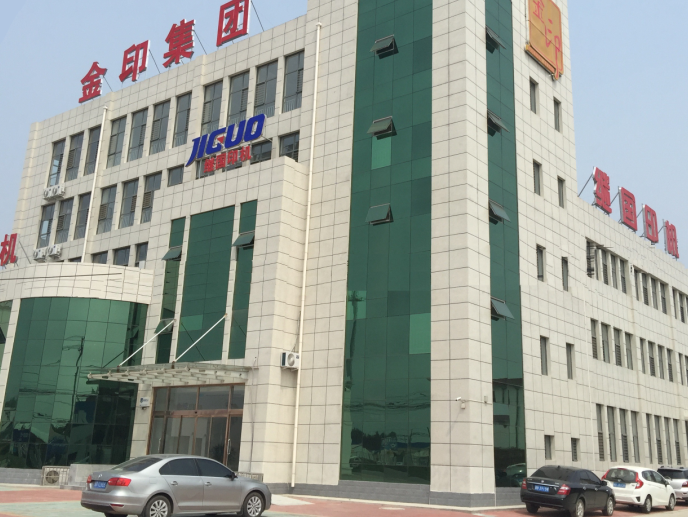 Tangshan JIGUO printing machinery Co., LTD., founded in 1996, is a high-tech enterprise started jointly by a number of senior engineers, and is located in the central area of YuTian County within the golden triangle economic zone consisted by Beijing, Tianjin and Tangshan city with 42.81 mu area covered. Our company has a technical team consisting of 160 elite personnel who contribute to our strong technical power, high level skills of design, assembly and manufacturing, perfect management system and advanced processing and testing equipment. Our company is specialized in production of post-print paper packaging equipment, and has established long-term scientific cooperation for die-cutting machine schemes with the Beijing Institute of Graphic Communication. The company is a modern enterprise incorporating the design, research and development, sales and service. There are two subsidiaries, respectively engaged in machinery parts processing and other printing equipment manufacturing, such as creasing matrix, etc. Our company adheres to the ideas "Technology boosts enterprise” and "Create first-class products". Advanced management concepts and ideas regarding talents as the base, technology as the soul, quality as the foundation, brand as the flag, marketing as the power and service as the source of the company, contributes to rapid development of our enterprise. Our products have passed the ISO9001 quality certification and the CE certification. We are now mainly producing MY-800H/1060H/1080E/1200E/1320A/1500A/1680ASQ automatic die-cutting and creasing machine(with stripping unit), TMY-800H/1080H/1320H automatic die-cutting and foil stamping machine, BMY1320/1500/1680A Semi-automatic die-cutting machine(with stripping unit) and size 1300/1450/1600（Semi）automatic flute laminating machine, TC-760/1100/1500A/B/C Automatic windows patching machine, saw machine, creasing matrix and many other post-press equipment. Since its establishment, Tangshan JIGUO printing machines have attended hundreds of large exhibitions at domestic and abroad, and have won many honorary awards in the industry and received thousands of praises from domestic and international packaging enterprises. Attended all the big exhibition in domestic Beijing, Shanghai, Guangzhou. And the big exhibition in India, Egypt, Iran, Brazil, Turkey, Russia and so on. We have now grown into a well-known domestic post-press equipment manufacturing expert.Since first launched in market in 1996, with stable quality and reasonable price, our products have received many praises for our quality and reputation. Our company has become an internationally famous enterprises with products sold well all over the country and exported to over 20 countries and regions, including the United States, South Korea, Russia, India, Thailand, Peru, Egypt, Turkey and so on. JIGUO die-cutting series products are the star products of our company. Taking quality as the lifeline, we have manufactured post-press die-cutting machines with superior quality, low price and high cost performance both at home and abroad. With a high starting point and high standard, we have been incessantly pursuing our dream; with excellent quality, preferential prices and excellent service, we have been cooperating with friends at home and abroad closely to obtain mutual benefit and reciprocity, and create a better tomorrow.Details SpecificationsSpecifications sheetConfiguration InformationFor any needs of technology improvement, company keeps the right to change above information.Descriptions of the entire productAutomatic die-cutting machine is the key device for the production of cartons, paper boxes and high standard paper products, etc. It is especially applicable to the automatic die-cutting and stripping of complicated paper boxes and cigarette cases to rationalize the production of paper boxes. This machine is integrally assembled, transported and mounted, it can be put into operated in one day, and thus the cost is reduced. The precise assembly and high configuration make it better than Taiwan machines and competitive with Japan machines.Advantages of our die-cutting machinePaper Feeding Unit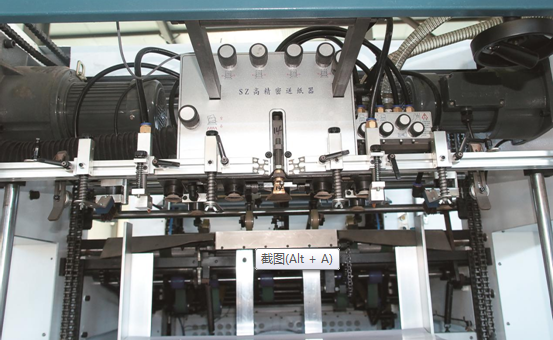 The enlarged paper feeding head (Feeder head) has 9 suction nozzles applicable for paper in different thicknesses and 5 paper feeding nozzles which can be independently adjusted for parallel paper feeding. It also has 4 paper lifting nozzles which can move up and down in a large stroke especially applicable for small corrugated paper. The large power wind pump provides a high suction force. It can be conveniently adjusted; paper can be divided reliable, and it runs fast and stably.By the special secondary paper feeding and preliminary paper stacking, the primary and secondary can be shifted to ensure uninterrupted paper feeding.To improve the working efficiency, paper feeding and collecting are realized by Taiwan Chenggang dual-speed reduction motor which provides a long service life and a high torsional force, and it saves time due to its high lowering speed.Paper Conveying Unit：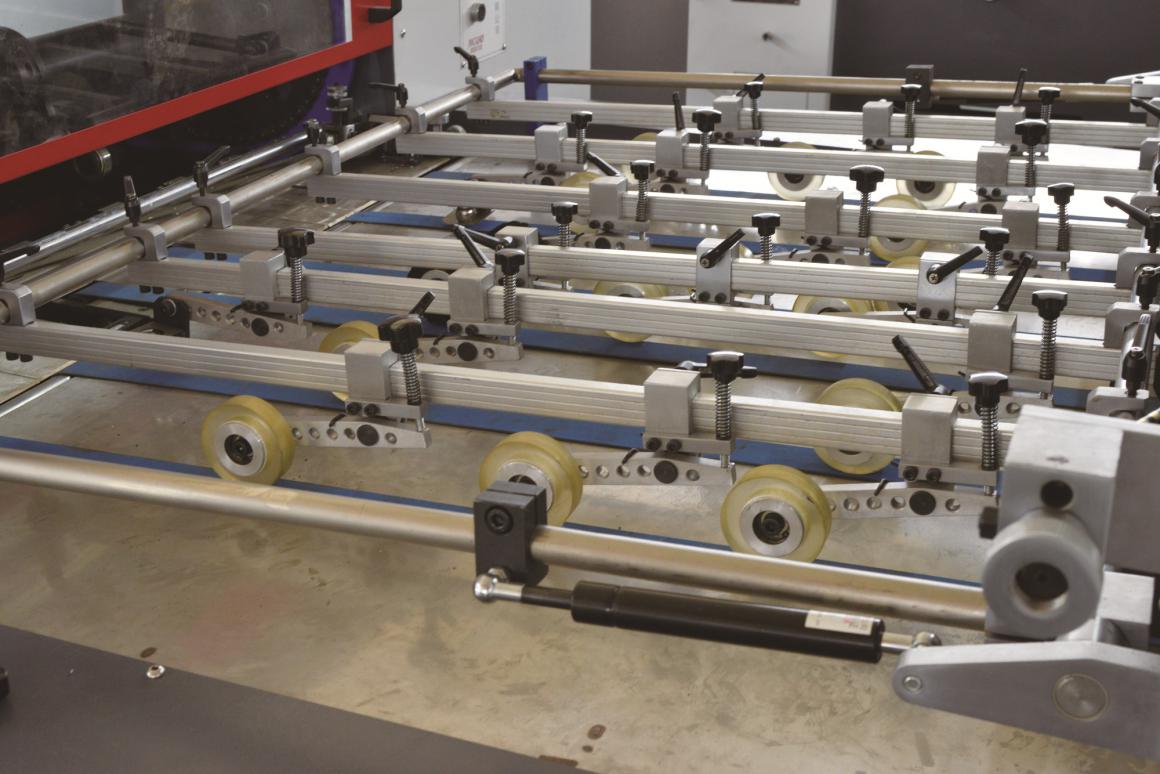 The paper conveying part is made of stainless steel plate to prevent rust and provide stable and correct paper conveying.Paper is positioned by a pushing unit and a pulling unit which can be shifted conveniently for different specifications of paper.Die-cutting UnitThe cast wall plate is rejected because of its low pulling force but high deformation, and steel wall plate is applied like Japan machines. The pulling force is enlarged, i.e. the pressing force is enlarged, and it becomes firm and endurable without any deformation.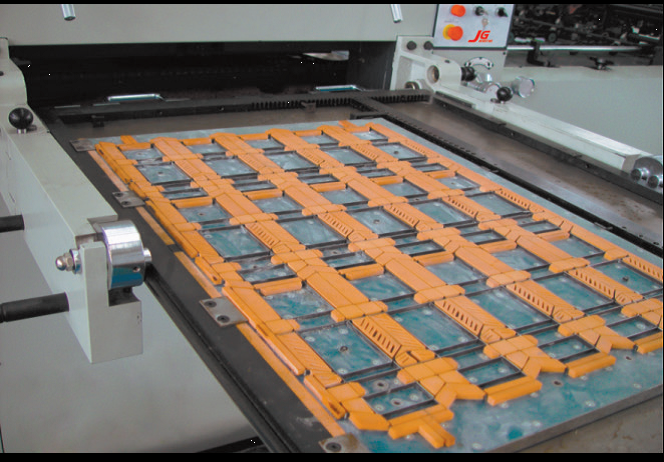 This machine is upgraded to a brand high level by the automatic pressure regulation and automatic front scale regulation. The addition of this function upgrades it into a convenient and favorable digital device with high controlling speed.The oil route is forcibly lubricated by a HP oil pump as made in Taiwan to reduce wearing, an oil cooler is added to cool the lubricating oil, and the main chain is lubricated timely to improve the operation efficiency.The novel transmission mechanism provides high speed die-cutting, and the highly precise swing link platform improves the padding speed (almost without padding), as it is known the pressure can be hardly balanced in most of other common machines.The pneumatic plate locking unit can fix the upper frame more firmly and faster. In our die-cutting machine, the front, back, left and right are pneumatically locked simultaneously to realize a high correctness and a high speed. However, common machines are tightened by screws.The paper holding rack chain is imported from Germany, which provides a long service life and a stable die-cutting precision.The Taiwan intermittent mechanism is the main transmission part of the die-cutting machine, and it improves the die-cutting speed and precision and reduces the device noise, while the speed and precision cannot be realized by any domestic mechanism.The torque limiter is equipped with overload protection. The primary and secondary units can be separated at any overload to ensure the machine can be operated safely. The Italia pneumatic brake and clutch with Japan SMC rotary joint comply with the European standard. They provide fast clutching, high and stable force, long service life and low noise.Paper Collecting UnitPaper can be collected automatically and orderly.The efficiency is improved by an uninterrupted paper collecting grid plate, and when paper is stacked to the specified height, the paper collecting grid plate will be replaced by another plate for uninterrupted paper collecting.By the pneumatic sampling, the die-cut paper can be conveniently inspected at any time.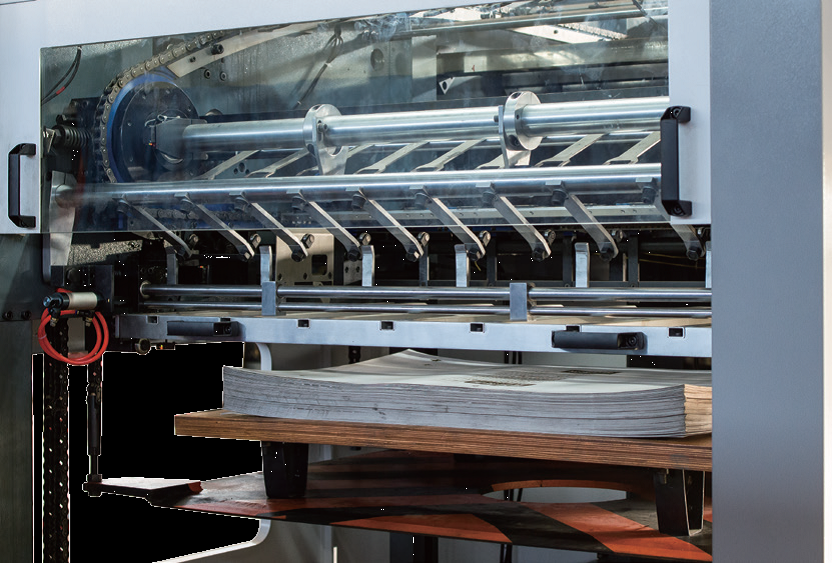 Electrical Control Unit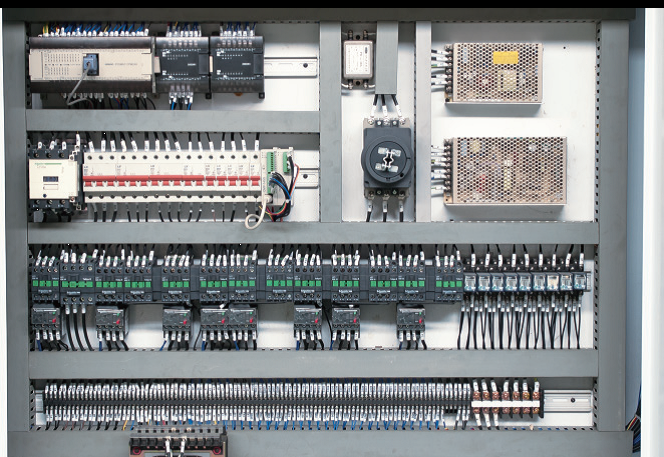 The electrical control system is Japan Omron PLC computer automatic control for fully detecting and controlling, and the Japan Omron frequency converter with Taiwan main motor provides high power for paper feeding, paper conveying, die-cutting, and paper collecting.The human-machine interface can display various working conditions, indicate fault positions and give solutions.The machine is equipped with various safety protection units. A visible and audible alarm will be given at any fault, and the machine will be automatically shut down to protect personal and device safety.6、Paper Stripping Unit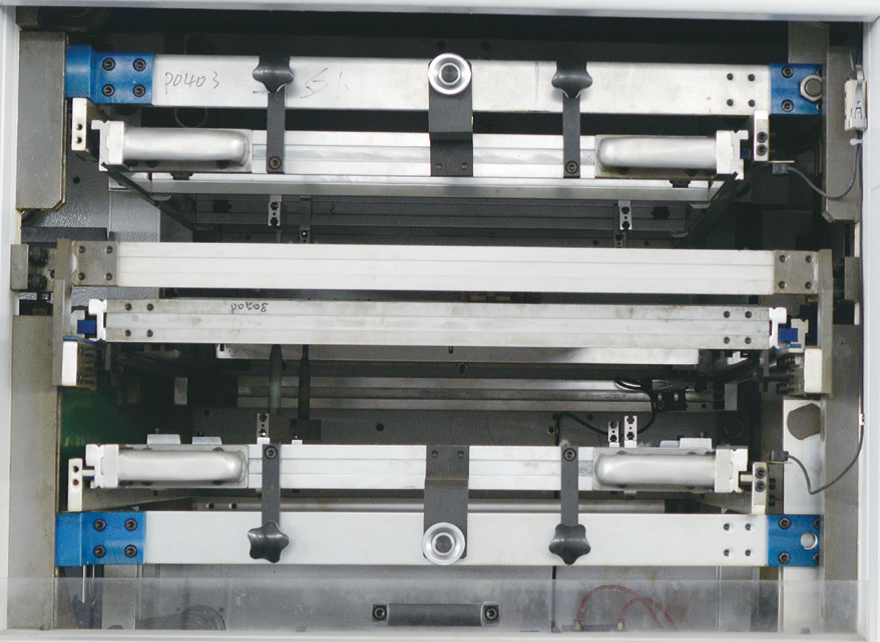 By the one-time stripping system, all irrelative paper scrapes and waste edges (except the held margins) can be stripped in die-cutting.The up, down and middle die cam tri-link transmission system is stable, harmonious, and correct for high power and fast loading, unloading and calibrating.The stripping frame is pneumatically lifted with a centering unit, and it can be operated easily to shorten the preparation time.The preliminarily loading platform is equipped with a centering unit to facilitate the mounting of stripping plate.The stripping process is reasonably designed to eliminate the defect of low speed and plate deviating during stripping.Accessories1、Accompanying tools2、Additional accessories and consumable sparesVI、After-sales service commitmentRespected users of JIGUO printing machine:JIGUO Printing Machine after-sales service give our heartfelt thanks to you for your choice of our products and solemnly promise you: we will provide satisfactory and considerate service for you.In order to guarantee your normal use of the die-cutting machine and acquisition of good after-sales service, please carefully read the commitment made in this manual, for this commitment is an important accessory file delivered with user’s manual, factory certificate and packing list. It is an important basis to guarantee your after-sales service, therefore please keep this manual and act in accordance with provisions in this manual.A. Our company has executed an all-the-way tracking management system during the period from product delivery to expiration date. Specific measures are as follows:1、Establishing product technical record management system:One set of documents for each machine, including acceptance certificate of assembled products, product delivery status, responsible personnel of product installation and commissioning, usage training and qualification certificate, warranty, record of technology and quality status during the guarantee and maintenance period and record of analysis and problem solving process, which can ensure guaranteed operation of each die-cutting machine sold.2、After-sales service guarantee systemEquipment installation and commissioning:
Our company will send professional engineers responsible for equipment overall installation and commissioning.Technical training:
After equipment arrives at your place, we will provide free training to two operators with technical training materials specially compiled. Professional trainers will be responsible for the training. Main training contents are:
Structure introduction of the die-cutting machine, structure and adjustment method of paper feeding, structure of the mainframe, adjustment method of the die-cutting pressure, structure and adjustment method of paper collection, installation of die-cutting plate and plate placing method, usage and attentions of various operating switches, daily maintenance and other courses.
After the training is completed, assessment of theory and practical operation will be given to operators to see whether they can operate machine skillfully and have understood principle of mechanical properties. Certificate will be given to operators who can carry out routine operations and maintenance. This certificate makes final decision on whether operators can become trainers in order to ensure the normal operation of machine later.Time-limited maintenance:
If temporary fault occurs in mechanical system, technical service personnel would make phone call to inquire and solve the problem on receipt of your notice. For unsolved problem, technical service engineers would arrive on your scene within 24 hours if the scene is within 150km of our company; if it is not, engineers would arrive in 48 hours (only for domestic market).One year of free repair guarantee,and one years of warranty, provided the spare parts during guarantee free of charge. and lifetime quality assurance:
From the day of your purchase, our company will provide you with free commissioning, maintenance and parts replacement service within one year, but we will charge cost of main parts if the accidents are caused by improper operation instead of mechanical quality.
After guarantee, we will provide technical support for all faults occurred in your machine and charge for repair service, including fault repair and original parts replacement.B. This guarantee has legal effect and will not become invalid from company’s development and change.C. Guaranteed by the JIGUO brand, we will continue to provide quality guarantee commitment to you.ModelMYP-1320AMax. Paper Size1320×960mmMin. Paper Size450×400mmMax. Cutting Size1300×940mmMax. Pressure340 TonsSheet ThicknessCardboard: 200-2000g/m2 Corrugated Board<8mm (max.thickness)Max.Cutting Speed5500sheets/hMax. Stripping Speed 5000sheets/hDie-Cutting Precision±0.15mmMin. Gripper Edge8mmMax. feeding Pile Height1650mmMax. Delivery Pile Height1500mmTotal power19.5KWWeight20TonsOverall Dimension8300×4350×2600mmNO.NameBrandProducing area & comment1Main worm & worm wheelM10Korean bearing steel，after quenching, wear to worm, Taiwan-owned processing2Intermittent mechanismTAN TZUTaiwan-owned production3Die cutting steel plate7mmKorean material 75Gr14Main chainIwisGermany5Other chainsTYCTaiwan6Pneumatic clutchOPMIItaly7High-speed jointSMCJapan8Screws12.9 levelTaiwan9Bolt type track rollersSKFSweden10Bearing 30311SKFSweden11Bearing 32016SKFSweden12Bearing 57941/10SKFSweden13Bearing 6016-2ZSKFSweden14Bearing 6212-2ZSKFSweden15Bearing 6214-2ZSKFSweden16Bearing 6218-2ZSKFSweden17Bearing 6219-2ZSKFSweden18Bearing 63202-2ZSKFSweden19Bearing 80202SKFSweden20Bearing 80208SKFSweden21Bearing 80209SKFSweden22Bearing 80210SKFSweden23Bearing 80216SKFSweden24Bearing 80307SKFSweden25Bearing 6311SKFSweden26Other BearingsNSKJapan27Frenquency converter TOSHIBAJapan28Programmable logic controllerOMRONJapan29Oil pressure switch SouthmanJapan30Photoconductive switchOMRONJapan31A.C. contactorSchneider ElectricFrance32ThermorelaySchneider ElectricFrance33Air switchSchneider ElectricFrance34ButtonSchneider ElectricFrance35Human-computer interface TELTATaiwan36Motor GV-40-750-200SMWANSHSINJapan37Motor GV-32-400-200SMWANSHSINJapan38Lubrication SystemGOLDKATaiwan39Gas Path SystemSUNRISETaiwan40Vacuum PumpEUROVACTaiwan41RelayIDECJapan42Solenoid ValveAirTACTaiwanNameQuantitySpecificationFlat screw driver1 piece150Cross screw driver1 piece150Monkey wrench1 piece300Allen wrench1 setSocket spanner1 set6-27Sway spanner1 pieceSteel plate handle1 pieceHammer1 pieceEngine oil can1 piecePressing oil gun1 pieceTool box1 pieceSNNameQuantity1Fixed gripper finger10 pieces2Mobile gripper finger10 pieces3Spring piece10 pieces4Sucker rubber16 pieces (2 sets, 1 for large and 1 for small)5Sheet separator12 pieces (2 sets, 1 for thick and 1 for thin)6Electrical banding tape5 pieces for large and small each7Semicircular head screw M6×88 pieces8Expansion bolt M82 pieces9Buckle Ø308 pieces10Paper feeding plate1 set11Brush wheel (hard hair)4 pieces12Paper dividing hair brush2 pieces13Paper pressing plate1 set14Torsion spring (A0714A.A0714B) Ø2.57 pieces for each15Rubber padding plate 200×2006 piece16Pushing scale LG31.LG321 piece for each17Paper barrier C0637B2 pieces